Демоверсия Промежуточная аттестационная работа по русскому языку 2 классСтруктура тестов.Тест содержит 11 заданий, разделённых на три части. Часть 1 — задания 1- 8, они предусматривают выбор единственного правильного ответа из четырёх предложенных. Оцениваются 1 балом.Часть 2 — задания 9,10 они требуют записи краткого ответа. Оцениваются 2 балами.Часть 3 — задание 11 — это задание повышенной сложности, требуется разделить текст на предложения , списать , вставив пропущенные буквы.Оценивание тестов.Для обработки тестов учитель пользуется пятибальной системой оценки.За правильное выполнение всех заданий (с 1-го по 10-е) ставится отметка «5»;за правильное выполнение восьми-девяти заданий ставится отметка «4»;за правильное выполнение шести-семи заданий ставится отметка «3»;если выполнено меньше шести заданий — отметка «2».Задание 11 оценивается отдельно. Исправления, сделанные ребёнком, ошибкой не считаются.Ответы:1вариант2 вариантПромежуточная аттестационная работа по русскому языку 2 класс                   ВАРИАНТ 1.Ф. И._________________________________________________________________________Часть 1. При выполнении заданий этой части отметьте номер, который соответствует правильному ответу галочкой √Укажи слово с мягким шипящим звуком.рыжик  2) зайчата   3) шины   4) ширьУкажи слово с разделительным мягким знаком.тьма   2) метель  3) писательница  4) семьяУкажи слово, которое нарушает алфавитный порядок.Автобус, директор, товар, море, подушка, рыба1) Море  2) рыба  3) подушка  4) товар4. Выбери вариант, в котором верно указаны пропущенные буквы.В  л...су ещё не скосили  траву .   На п...ляне  было жарко. В густой тр..ве дети увидели гр..бы.е о о е   2) и а а и    3) е о а и     4) и а о еУкажи группу, в которой при написании слов допущены ошибки.гриб, этаж      2) гость, сад         3) ряд, малыш      4) багаш, моросУкажи слово, близкое по значению.Верный (друг)новый    2) весёлый    3) преданный   4) незабытыйУкажи слово с орфограммой «непроизносимая согласная в корне слова».1) радостный      2) горячий       3) гибкий       4) лёгкийУкажи предложение, в котором говорится о море.1) Ребята плескаются в тёплом море.2) С наступлением лета море оживилось.3) На  море  каждое лето  приезжают отдыхающие.4) На уроке изобразительного искусства ученики рисовали море.Часть 2При выполнении заданий этой части запиши краткий ответ.Определи и выпиши проверочное словоСады  садовый  садик садоводОтвет:___________________________ Образуй от имён существительных имена прилагательные.красота (какая?) ___________________________________море  (какое?) ___________________________________класс  (какой?) _____________________________________Часть 3При выполнении задания этой части запиши ответ в соответствии с инструкцией.Спиши текст, разделив на предложения. Вставьте пропущенные буквы.Катя З(з)авьялова пошла с дедушкой   Ил..ей в лес за хворостом х..рошо утром в лесу в..терок   ласкает стволы берез тр..ва покрыта р..сой лес ож..вает в густой зелени п..ют птицы Ответ:_____________________________________________________________________________________________________________________________________________________________________________________________________________________________________________________________________________________________________________________________________________________________________________________________________________________________________________________________________________________________________________________________________________________________________________________________________________Промежуточная аттестационная работа по русскому языку 2 классФ. И._________________________________________________________________________ВАРИАНТ 2Часть 1. При выполнении заданий этой части отметьте номер, который соответствует правильному ответу галочкой √Укажи слово с твёрдым шипящим звуком.чайка 2) чаща 3) чукча 4) шинаУкажи слово с разделительным мягким знаком.тень     2) пьёт     3) мальчик     4) плетеньУкажи группу, в которой слова расположены в алфавитном порядке.ворон клёст сокол        3) сокол клёст воронклёст ворон сокол       4) ворон сокол клёст Выбери вариант, в котором верно пропущенные буквы.  Часто ч..деса случаются в сказках. Поэтому малыш.. их очень любят. Я приглашаю товарищ..   читать сказки и пить ч.й	.1) ю ы а а                2) у и а а             3) у и а я                        4) ю ы а яУкажи группу, во всех словах которой пропущен мягкий знак.с..езд   под..ём             2) ел..ник   пер..я    3)    качел..                      4) руч..и   пер..я6. Укажи группу, в которой все слова отвечают на вопрос что делает?холодильник,  масленый       3) готовит,  разговариваетсамовар, копает                      4) кипятит,  город7. Укажи слово, в корне которого пишется буква т .са__        2) по__        3) мё__              4) горо__8.Укажи предложение, которое соответствует схеме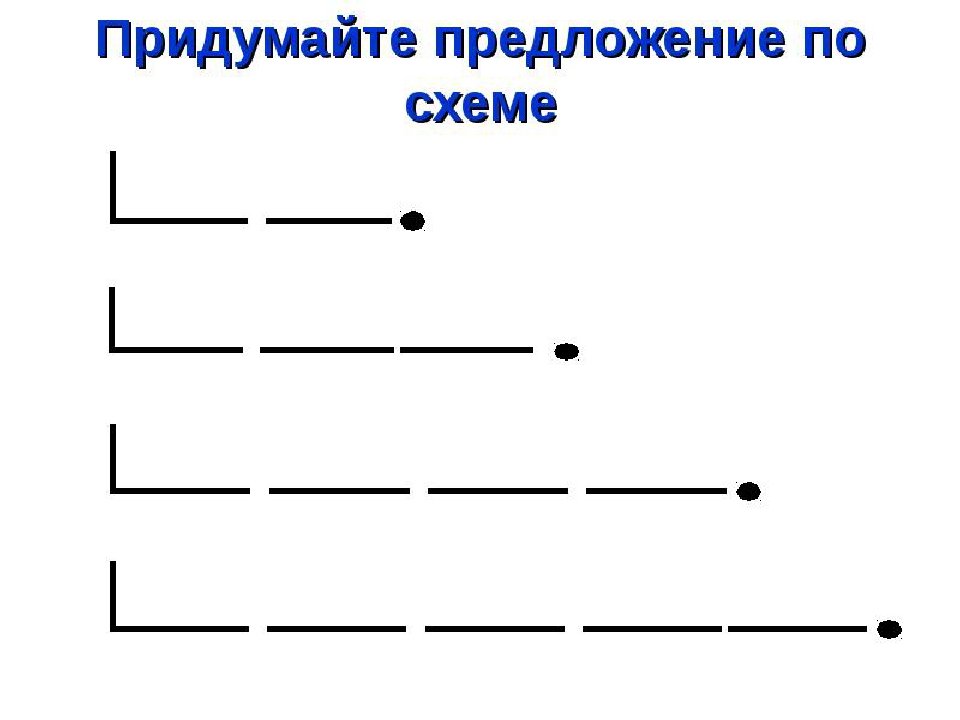 Пришла зима.С  неба  летят снежки.Появились первые сугробы.Птицы улетели.Часть 2Определи и запиши проверочное слово.Трава    травинка   травушкаОтвет :_________________________________________________   Образуй от имён фамилии девочек.Петя  - _________________________________Кузьма - ________________________________Семён  - _________________________________Часть 3 При выполнении задания этой части запиши ответ в соответствии с инструкцией.11. Спиши текст, разделив на предложения.  Вставьте пропущенные буквы.Мы дежурили на д..рев..ях у берлоги вдру.. кто-то снизу поднял снег пок..залась б..льшая чёрная голова зверя это вылезла м..дведица за ней вышли два м..двежонка м..дведица сла..ко зевнула во всю  пасть.Ответ:___________________________________________________________________________________________________________________________________________________________________________________________________________________________________________________________________________________________________________________________________________________________________________________________________________________________________________________________________________________________________________________________________________________________________________________________________________________________________________________________________________________________________________________________________________________________________________________________________________________Номер вопроса1234567891011Ответ 24424312садикКрасивая, морское, классный6 пр.Номер вопроса1234567891011Ответ 42122323травушкаПетрова, Кузьмина, Семёнова.6 пр.